ФОНДАЦИЯ 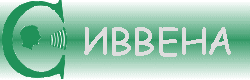 ФОРМУЛЯР ЗА КАНДИДАТСТВАНЕ ЗА ФИНАНСИРАНЕ КОМПЛЕКСНА ТЕРАПИЯ НА ДЕТЕПО ПРОЕКТ „РАННО ДЕТСКО РАЗВИТИЕ И ПРЕВЕНЦИЯ НА ЕЗИКО-ГОВОРНИ ЗАТРУДНЕНИЯ В ДЕТСКА ВЪЗРАСТ“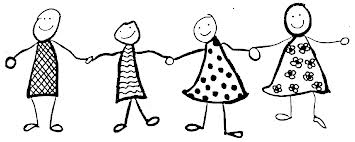 Дата: .........................                           Име и подпис на родител:  .............................................Трите имена на дететоРождена датаАдресИме и мобилен номер на родител за връзкаПосещава ли детето ясла или детска градина?Коя?Има ли детето двигателна самостоятелност?Хигиенни навици? Има ли някакви заболявания/диагнози? Какви?Месечен доход на семейството